Dlaczego kosz na buty do bębna suszarki Samsung to dobry zakup?Obowiązki domowe często są odwlekane w czasie ze względu na niską pilność wykonania. Na całe szczęście powstają coraz to nowe urządzenia i akcesoria, które skutecznie nam to ułatwiają.Kosz na buty do bębna suszarki Samsung to dobra inwestycjaŻyjąc w ciągłym pędzie i pośpiechu, często nie mamy czasu na wstawianie rzeczy do pralki, a co dopiero wywieszanie ich i czekanie, aż wyschną. Często zajmować to może wiele godzin, zwłaszcza w zimie, kiedy ubrania trzeba wywieszać w domu, a nie w upalny dzień na zewnątrz. Klimat jeszcze nie pozwala nam na suszenie ubrań na balkonie przez cały rok. Właśnie po to powstają elektroniczne suszarki, które pomogą szybko wysuszyć buty i ubrania. Przydadzą się do nich dodatkowe części jak np. niezawodny kosz na buty do bębna suszarki marki Samsung.Do czego służy suszarka na buty i ubrania? Suszarka elektroniczna to świetne urządzenie, które pozwala nawet w pół godziny sprawić, aby nasze ubrania czy buty nie miały w sobie ani kropli wody. Dodatkowo są one wtedy wyjątkowo miękkie w dotyku i nie wymagają większych nakładów sił przy późniejszym prasowaniu. W przypadku butów można poczuć niesamowity komfort noszenia, tak jakbyśmy kupili nową parę. Wyprane, świeże buty, a dodatkowo idealnie wysuszone, nie ma nic lepszego dla wygody chodzenia. Pozbywanie się wilgoci, które wspomaga kosz na buty do bębna suszarki Samsung, będzie jeszcze bardziej efektywne.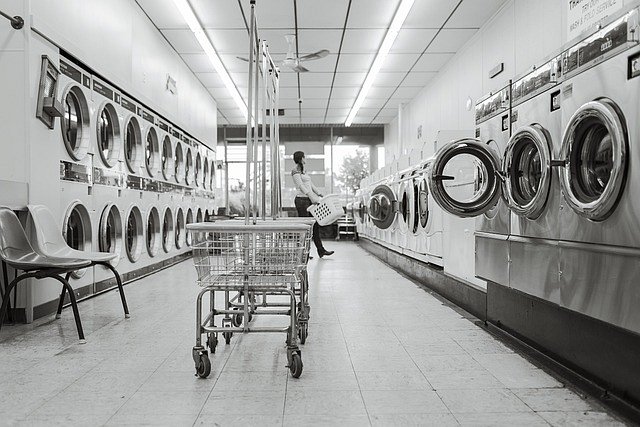 Czy kosz na buty jest niezbędny?Oczywiście suszenie jest możliwe bez kosza, ale bardziej ryzykowne. Wtedy buty mogą się przemieszczać i odbijać o bęben co może powodować uszkodzenia mechaniczne. Wtedy dobrze jest je zabezpieczyć np. ręcznikami, tak aby zapobiec niebezpiecznej sytuacji. Po co jednak ryzykować? Jeżeli posiadacie suszarkę znanej marki, to kosz na buty do bębna suszarki Samsunga jest idealnym dopełnieniem sprzętu.